                                                                                                                                      МБУ ДО«Детская школа искусств» г. Богдановича объявляет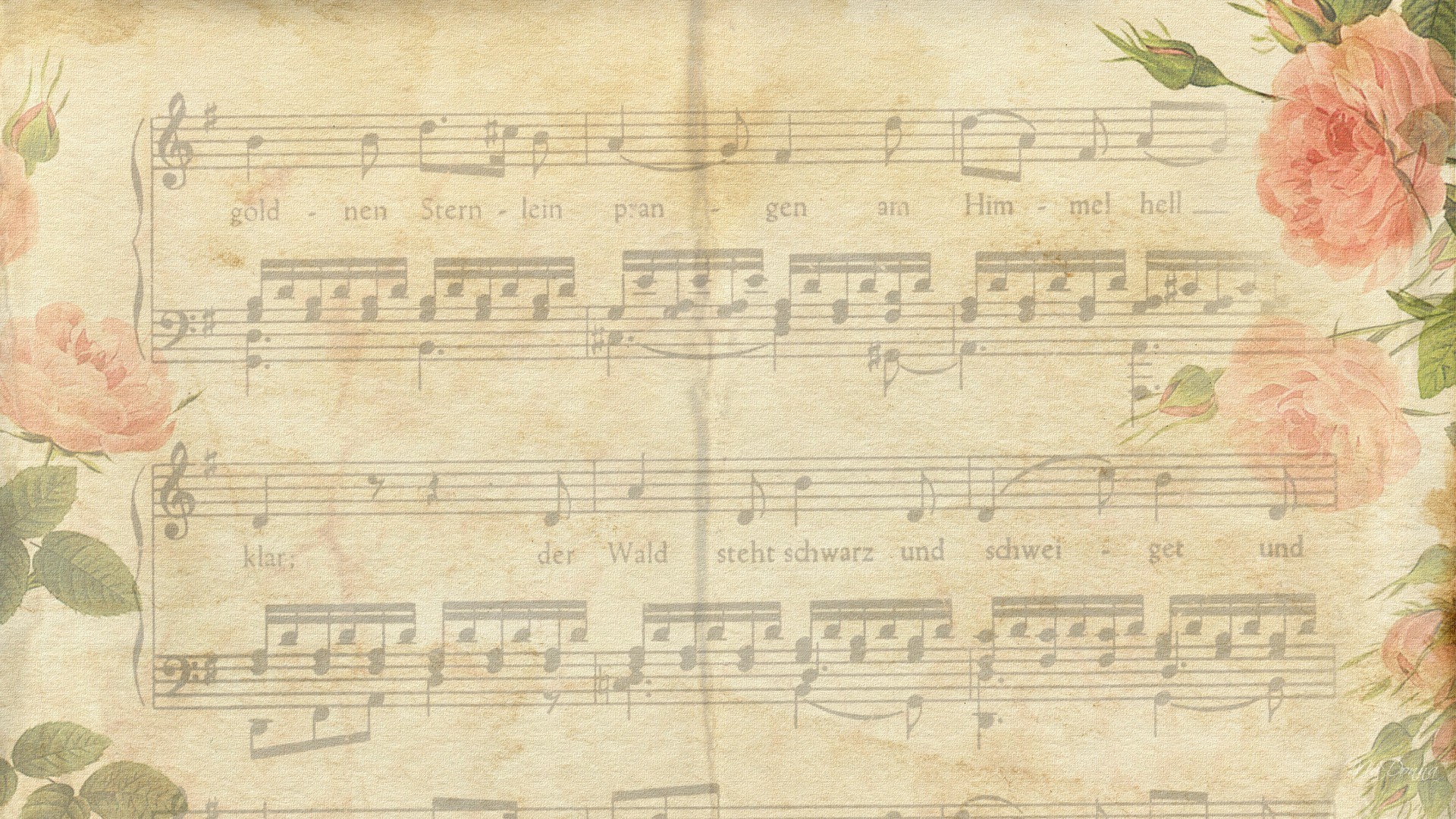 дополнительный набор на 2022-2023 учебный годпо следующим направлениям:Дополнительная предпрофессиональная программа в области музыкального искусства - возраст 6,5 – 9 лет. Срок обучения- 8 лет;- народные инструменты (баян, аккордеон, домра, гитара);Дополнительная предпрофессиональная программа в области музыкального искусства - возраст 10-12 лет. Срок обучения -  5 лет;- народные инструменты (баян, аккордеон, домра, гитара);Дополнительная предпрофессиональная программа в области хорового искусства – возраст 6,5 – 9 лет. Срок обучения -  8 лет;А ТАКЖЕ:Общеразвивающие программы в области музыкального и вокального искусства. Возраст – с 9 лет и далее без ограничений; Срок обучения- 4 года;-сольное пение;-народные инструменты;-ударные инструменты;Общеразвивающая  программа в области циркового искусства. Возраст – 7-9 лет. Срок обучения – 5 лет;Общеразвивающая программа в области музыкального искусства «Музыкальный фольклор». Возраст – от 9 лет. Срок обучения- 4 года;Комиссия по отбору детей работает с 16.00-19.00:- ВТОРОЕ ЗДАНИЕ (микрорайон) -  24 августа, кабинет №1- ОСНОВНОЕ ЗДАНИЕ – 25 августа - музыкальное и хоровое отделение, кабинет № 4;            - цирковое отделение,  кабинет № 5;Телефон для справок: 5-08-88